COMPANY LOGOSNote to facilitator: #3 is the symbol of the Israeli government, #5 is SodaStream, a famous Israeli company that lets you make sparkling water at home, #7 is the logo of Aroma, the popular Israeli café, and #10 is the symbol of the Israeli army, the IDF (Israel Defense Forces). (Of course, logos can be simplified for face-painting!)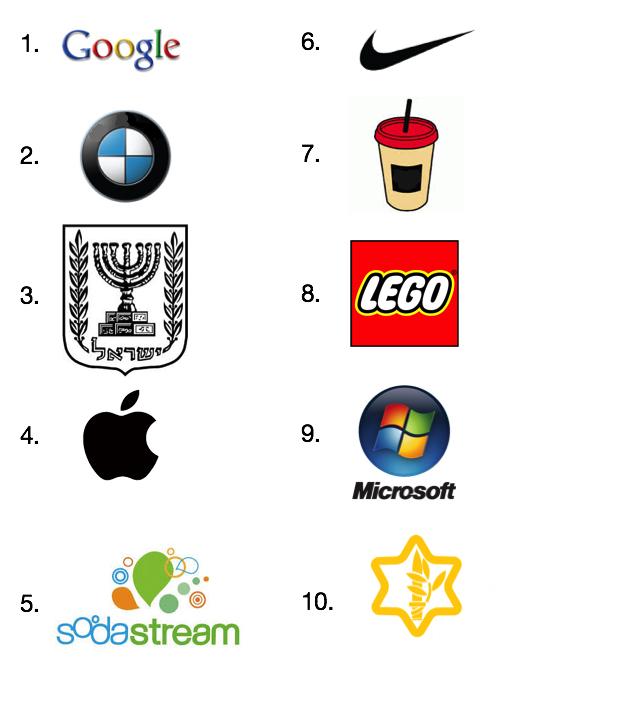 